LA FABBRICA DIGITALE DELLE PAROLEAIUTA LA MACCHINA DELLE PAROLE A NON SBAGLIARE GLI ABBINAMENTI: IMMAGINA DI FAR PASSARE LE PAROLE SCRITTE DI SEGUITO ATTRAVERSO GLI INGRANAGGI; ATTENTO A SEGUIRE IL PERCORSO CORRETTO!! LE PAROLE SONO: LUCE, BLU, MAGLIONE, APE, VESTIRE, GIALLO, MACCHINA, FIUME, GLI, SOLE, I, FARFALLA, VENTAGLIO, AMARE, SUONARE, CELLULARE, LE, SALIRE, BAMBINA, IL, REMO, FILANTE, GUSCIO, LA, UNITO, MAMMA, BACIARE.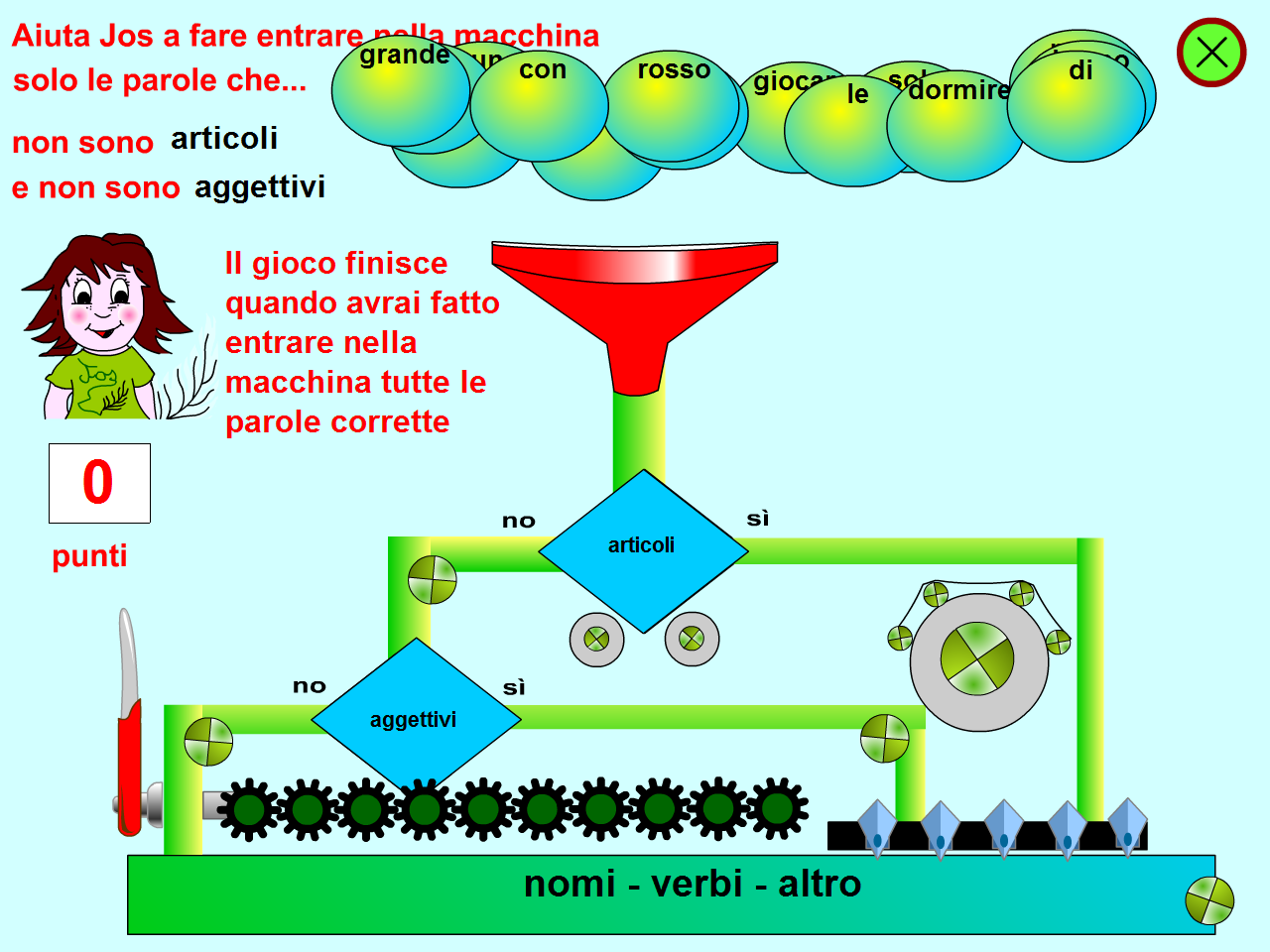 …………………………………………………….                                                ……………………………………………………..…………………………………………………….                                               …………………………………………………………………………………………………………….                                               …………………………………………………………………………………………………………….                                               ………………………………………………………RIPENSA ALL’ESPERIENZA VISSUTA AL COMPUTER:Ti e’ piaciuto di più svolgere l’attività al computer o su questa scheda? Perché?Che difficoltà hai avuto con il mouse e la tastiera?Come hai fatto a capire gli errori svolgendo l’attività sulla scheda?Ti e’ piaciuta l’esperienza nel laboratorio di informatica?PREPARA UNA MACCHINA DELLE PAROLE PER UN TUO COMPAGNO; POI SCEGLI UN CRITERIO PER FAR FUNZIONARE LA MACCHINA. MI RACCOMANDO, STAI ATTENTO! QUESTA VOLTA IL “CORRETTORE AUTOMATICO” SARAI TU!